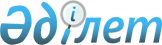 О проекте Указа Президента Республики Казахстан "О знамени и символе уголовно-исполнительной системы органов юстиции Республики Казахстан"Постановление Правительства Республики Казахстан от 22 декабря 2006 года N 1237



      Правительство Республики Казахстан 

ПОСТАНОВЛЯЕТ

:



      внести на рассмотрение Президента Республики Казахстан проект Указа Президента Республики Казахстан "О знамени и символе уголовно-исполнительной системы органов юстиции Республики Казахстан".

      

Премьер-Министр




      Республики Казахстан






О знамени и символе уголовно-исполнительной системы






органов юстиции Республики Казахстан



      В соответствии со 
 статьей 10 
 Закона Республики Казахстан от 18 марта 2002 года "Об органах юстиции" 

ПОСТАНОВЛЯЮ

:



      1. Утвердить прилагаемые описания:



      1) знамени уголовно-исполнительной системы органов юстиции Республики Казахстан;



      2) символа уголовно-исполнительной системы органов юстиции Республики Казахстан.



      2. Настоящий Указ вводится в действие со дня подписания.

      

Президент




      Республики Казахстан


      Астана, Акорда, 2006 года



      N_

УТВЕРЖДЕНО    



Указом Президента 



Республики Казахстан



от _______ 2006 года



N_         





Описание






знамени уголовно-исполнительной системы






органов юстиции Республики Казахстан



      Знамя уголовно-исполнительной системы органов юстиции Республики Казахстан (далее - знамя) представляет собой прямоугольное полотнище темно-синего цвета.



      В центре знамени размещено изображение символа уголовно-исполнительной системы органов юстиции Республики Казахстан.



      Знамя по краям окаймлено бахромой золотисто-желтого цвета, крепится на древко. Наконечник древка имеет форму копья, к которому прикреплен витой шнур золотисто-желтого цвета с двумя кистями.



      Графическое изображение знамени прилагается.




ПРИЛОЖЕНИЕ        



к описанию знамени   



уголовно-исполнительной



системы органов юстиции



Республики Казахстан  


Графическое изображение знамени уголовно-исполнительной системы




органов юстиции Республики Казахстан




(см. бумажный вариант)






УТВЕРЖДЕНО    



Указом Президента



Республики Казахстан



от         2006 года



N                   



Описание






символа уголовно-исполнительной системы






органов юстиции Республики Казахстан



      Символ уголовно-исполнительной системы органов юстиции Республики Казахстан (далее - символ) построен на типологических элементах национальных геральдических символов и представляет собой изображение восьмигранной звезды.



      В центральной части символа в восьмиугольной звезде расположены весы - как основной идентификационный символ, обозначающий принадлежность уголовно-исполнительной системы к органам юстиции Республики Казахстан.



      Восьмигранная звезда изображена как объемный элемент, представляющий собой замкнутый контур, который символизирует крепость и надежность, и расположена на фоне расходящихся лучей, символизирующих очищение, возрождение.



      Под восьмигранной звездой расположена лента с надписью на государственном языке "ҚАЗАҚСТАН".



      Вся композиция расположена на большой восьмиугольной звезде, которая расположена на пересечении четырех остроконечных копий, окрашенных в желто-золотистый цвет.



      Центральная композиция символа обрамлена кольцом темно-синего цвета, на котором в верхней части расположена надпись желто-золотистого цвета на государственном языке "ӘДІЛЕТ МИНИСТРЛІГІ", в нижней части - "ҚЫЛМЫСТЫҚ, - АТҚАРУ ЖҮЙЕСІ".



      Композиция в обрамлении кольца располагается на фоне восьмиугольной звезды сине-голубого цвета, края которой окаймлены выступающим бортиком желто-золотистого цвета.



      Внутренние углы восьмиугольника заполнены вершинами восьмигранной звезды золотистого цвета с синей каймой.



      Сине-голубой, темно-синий и золотистый цвета символа соответствуют номерам 3125Си810С Международного атласа цветов PANTONE.



      Графическое изображение символа прилагается.




ПРИЛОЖЕНИЕ      



K описанию символа  



уголовно-исполнительной



системы органов юстиции



Республики Казахстан 


Графическое изображение символа




уголовно-исполнительной системы




органов юстиции Республики Казахстан




(см. бумажный вариант)



					© 2012. РГП на ПХВ «Институт законодательства и правовой информации Республики Казахстан» Министерства юстиции Республики Казахстан
				